Pædagogiske læreplaner:I lov om social service § 8a fastsættes:At ophold i daginstitutionen skal bidrage til at børns læring understøttes, der skal efter serviceloven udarbejdes en pædagogisk læreplan, der behandler følgende temaer:Barnets alsidige personlige udviklingSociale kompetencer Sprog Krop og bevægelseNaturen og naturfænomener Kulturelle udtryksformer og værdierVi bruger primær vores årshjul, til at fordybe os i temaer, som tager udgangspunkt i lærer planerne. Se årsplanen: Årsplan\Årsplan NY.docx  (Hold CTRL nede og tryk på linket)Vi evaluerer ved at bruge SMTTE-modellen og skabelonen - ”Mål og indikatorer 3-6 år”. Det gør vi ved forældresamtaler, på personalemøder og en gang om året på forældrebestyrelsens møde. Overordnede mål: MålsætningenSammenhæng: Vi bruger årshjulet, som et styreredskab til at sikre, at vi når hele vejen omkring lærerplanerne. Tiltag: Der vil være forskellige tiltage i forhold til hvilken aldersgruppe de er målrettet til, ligesom materiale og metoder. Vi arbejder både i aldersgrupper men også på tværs i aldersgrupperne. Tegn: At børnene viser os og deres forældre, at de har fået ny viden og færdigheder om de forskellige emner og deres personligheder. Vi bruger følgende dokumentation:FotoForældreintranetWhiteboard tavleFacebookForældresamtalerPersonalemøderForældrebestyrelsensmøderSociogrammerBarnets alsidige personlige udviklingBørns personlige udvikling trives bedst i en omverden, der er lydhør og medlevende. Voksne, der engagerer sig i og ser børn, er vigtige fødselshjælpere for de drømme og ønsker, børn har. Samtidig med at børn skal have mulighed for at opleve sig selv som afholdte og værdsatte individer, der er beskyttet af et fællesskab, skal de også lære at se og forstå samspillet og de konflikter, der kan opstå med andre – både børn og voksneDe skal både kunne mærke deres egne grænser – kunne sige til og fra – og på samme tid indgå som en social del af det større fællesskab, der gør verden sjov og udfordrende at være i.Sociale kompetencer Sociale kompetencer udvikles i fællesskab med andre mennesker i venskaber, grupper og kulturer. De vigtige elementer i de sociale kompetencer er empati, evne til tilknytning og sociale færdigheder.Sociale kompetencer er nøglen til fællesskabet, hvor børnene har mulighed for at udfolde sig – i leg, i samarbejde med andre om at løse opgaver og realisere drømme. Det er vigtigt, at børn støttes i at danne venskaber og lærer, hvordan man kommer med i og er en del af en gruppe. Det er i fællesskabet med andre, børnene oplever styrke og betydning. Det giver adgang til at give og opnå anerkendelse. Det er som med skabere af fællesskabets historie, der fortælles hver dag, at børn bliver socialt kompetente. Børn skal i omsorg og respekt have mulighed for at udvikle konstruktive og nære relationer til andre mennesker. Der skal være plads til at give udtryk for egne følelser og behov samtidig med, at børnene også forstår, at andre har de samme behov. Børn skal lære at sætte grænser for sig selv og sige til og fra.Sprog Sproget er grundlæggende en vigtig kompetence og vi ser det som et gennemgående tema for samtlige læreplanstemaer. Gennem de daglige aktiviteter skal børnene lege med sproget, udvikle deres ordforråd og blive opmærksomme på de forskellige lyde, bøjninger, rytmer, og tryk i sproget, så de udvikler et nuanceret g varieret sprog, svarende til deres alder.Krop og bevægelse Forskningen viser, at børn der har en god fysisk form, er potentielt bedre stillet med hensyn til koncentration, kreativitet, indlæring og kropsbevidsthed. Kroppen er dog mere end et værktøj til at bevæge sig med - det er et stort sammensat sansesystem, som udgør fundamentet for erfaring, læring, følelsesmæssige og sociale processer samt kommunikation. Ved at tage vare på kroppen og sikre dens udfoldelser, lægges grundlaget for fysiske sundhed.Naturen og naturfænomener Naturen er grundlaget for hele vores eksistens. Udgangspunktet for at forstå verden er også forståelsen af den natur, vi lever i og har ansvar for. Naturoplevelser i barndommen bidrager både til den følelsesmæssige, mentale og fysiske udvikling. En naturfaglig dannelse, skabes af oplevelser med, interesse for og viden om naturen i et miljø, hvor der er plads til at undres, stille spørgsmål og finde svar. I naturen kan man undres og udvikle sin naturlige nysgerrighed. Glædes ved de forandringer og mirakler der sker. Vi eksperimenterer med jord, ild, vand og luft og i naturen udvikler vi krop og sind i samspil med hinanden. Kulturelle udtryksformer og værdier Børn har et klart blik for kulturelle udtryksformer. Jo mere varieret børn får lov at udfolde sig og jo flere kulturelle møder, de oplever, jo mere bredspektret bliver også deres opfattelse af såvel verden, andre mennesker, som deres egne muligheder og potentialer. Selvom børn opfattes som fantasifulde væsner, har de ganske som voksne brug for inspiration ud over, hvad deres egen fantasi kan skabe.Mødet med andre menneskers udtryk og ikke mindst med voksne, der kan formidle kunst og kultur, kan være med til at sætte gang i en udvikling af deres kulturelle udtryksformer. Gennem oplevelser af kunst og kultur får børn inspiration til selv at lege, omforme og eksperimentere med de udtryk, de møder. Gennem mødet med andre udtryksformer – både kunstnerisk, kulturelt, ved at stifte bekendtskab med andre måder at leve på og andre værdier – udfoldes børnene til hele, nysgerrige og tolerante mennesker. Mennesker, der har forståelse for, at verden er mangfoldig, og at menneskers sprog, vaner og levevilkår kan være vidt forskellige.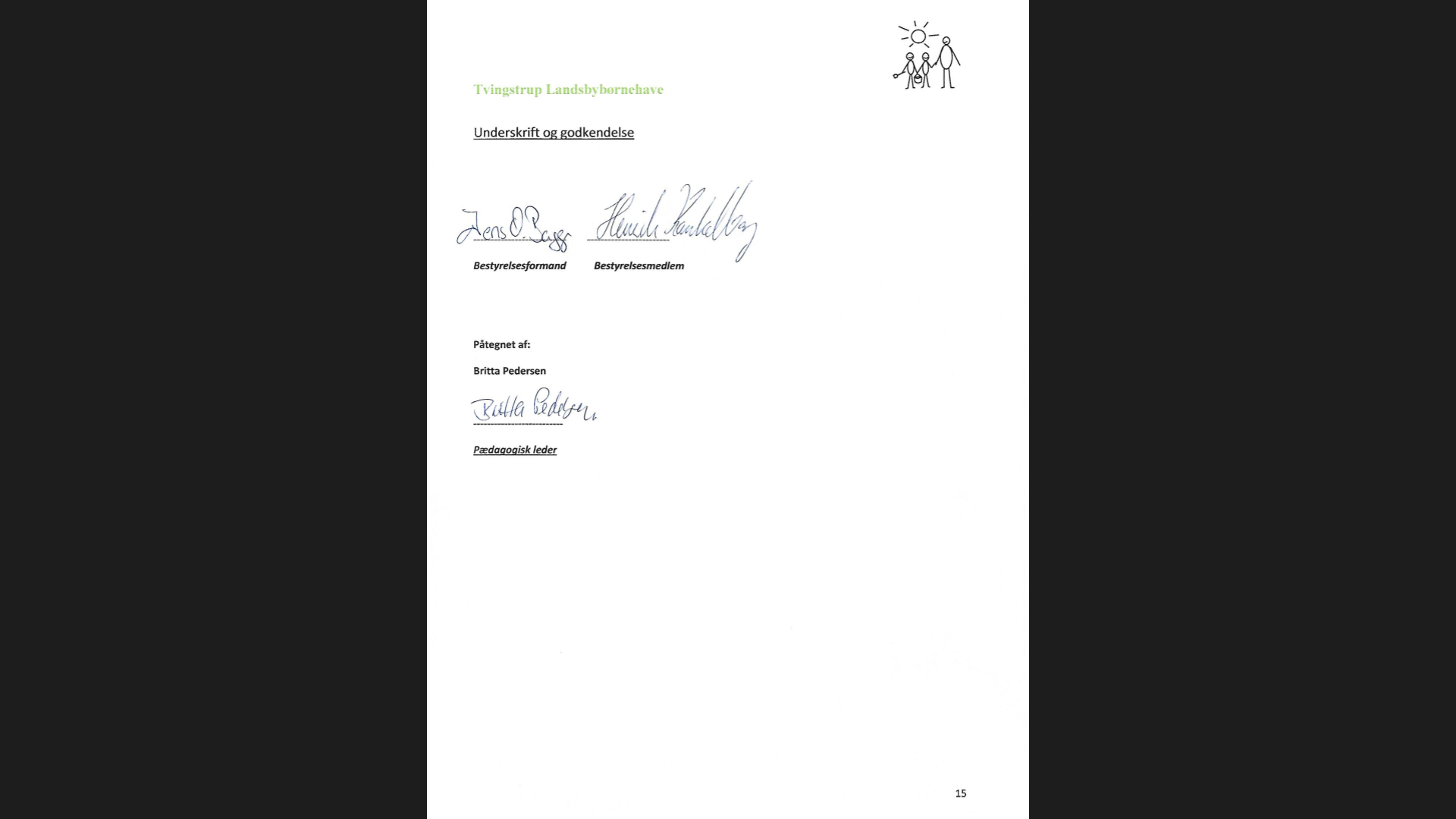 Tema: Barnets alsidige udviklingPædagogiske læreplaner – 2016Mål:At barnet vokser op og føler sig anerkendt, respekteret og værdsat som det individ det er.At barnet er robust og har selvværd og selvtillid i orden.Tegn:At barnet får respekt for andre børn og udvikler empatiAt barnet er i god trivsel og udviklingAt barnet lærer, hvad der er rigtigt og forkert, sandt eller falsktAt barnet opbygger selvværd, og føler sig værdifuld og værdsat At barnet bliver selvhjulpent og kender egne grænser At barnet lærer at sætte ord på følelser og sige til og fraAt kunne fordybe sig Tiltag: At lytte til børnene og behandle det enkelte barn med respekt, guider dem i samspillet med de andre børn, og tager individuelle hensynAt skabe rammer for barnet, der giver mulighed for udforskning og udviklingAt vi er gode rollemodeller, troværdige og tydelige voksneAt give barnet anerkendelse og ros At stille passende krav i forhold til barnets alder og modenhed At støtte børnene i at løse konflikterne selvKonkret pædagogisk praksis: Hilse på hinanden og vise taknemmelighed Piktogrammer (Struktur og fordybelse i leg) Samling i primærgrupperneFælles frokost, hvor både voksne og børn spiser sammen ”Fri for mobberi” Børnene deltager i og hjælper med daglige opgaver - Borddækning, skære frugt, oprydning osv. Hjælper børnene med at sætte ord på deres behov og følelser Sammen med børnene tager vi hånd om konflikterne og løser dem i fællesskabFokusbarnTema: SocialeKompetencer Pædagogiske læreplaner - 2016 Mål:At børnene anerkendes og respekteres, og at de oplever at høre tilAt børnene samarbejder med andre og deltager i fællesskabet.At børnene etablerer og fastholder venskaber og nære relationer med andre. Tegn:Indgår/ deltager i et fællesskab og aktiviteterIndgå i forskellige relationer Inkluder andre i et fællesskab Tage hensyn/ respekter andreKan sige til og fra/ udtrykke sig Modtage/give hjælpUdsætte sit behovTiltag: At vi introducere børnene for alderssvarende aktiviteter At støtte op om venskaber og forsøge at skabe nyeAt have en daglig struktur præget af rutiner At vi som personale er gode rollemodeller At vi støtter op omkring deres empatiAt sætte ord på børnenes følelser og adfærd og støtte dem i at sige til/fra At vi lærer børnene at vente på tur ”Fri for mobberi”Konkret pædagogisk praksis: Samling i primærgrupperne PiktogrammerDaglig dialog med forældrene Fællesaktiviteter Ture ud af huset Fri leg/voksenstyret legForældresamarbejde/ Formidling/ Sammenhæng fra institution til hjemmet 
Tema: SprogPædagogiske læreplaner - 2016Mål:At barnet udvikler og bruger sit kendskab til sprog (tegn, symboler, tal, bogstaver, farver m.m.) til kommunikere medTegn:At sætte ord på følelser, tanker og oplevelser At kunne udtrykke sig og skabe kontakt til andre gennem sprogetAt aflæse fælles normer og koder At kunne afkode og bruge kropssprog At børnene kan og har lyst til at ytre sig i små og store grupperAt kunne afstemme sig i forhold til sine omgivelser Tiltag: At vi sætter ord på børnenes adfærd og følelser At vi lytter - og giver barnet tid til at tale færdigtAt vi er tydelige i vores kommunikation med barnet og gode rollemodellerKonkret pædagogisk praksis:Morgensamling med frivillig dialog SanglegeBrætspilHøjtlæsningTemauger (nye oplevelser og nye begreber)Rim og remser”Fri for mobberi”Ture ud af huset Dokumentation: Udover dokumentationerne i side 2 bruger vi:Sproglydes screening (BCB), Ramböl sprogtest, TRASTema: Krop og bevægelsePædagogiske læreplaner - 2016Mål:At barnet oplever glæde ved fysisk aktivitet og bruge kroppenAt styrke barnets fin- og grov motoriske udviklingAt kende sin krops styrker og begrænsningerTegn:At barnet får kendskab til sund kost og god hygiejne At blive selvhjulpen i forhold til forskellige praktiske gøremålAt barnet mærker sin krop og finder ro At barnet lærer at lytte til og forstå sin egen og andres kropsreaktioner At møde forskellige miljøer, der udfordrer det enkelte barn på krop og bevægelseTiltag: At give børnene mulighed for fysisk udfoldelse, ude og inde. At vi er gode rollemodeller ved at deltage i fysisk aktivitet At vi støtter op omkring barnets fysiske udfoldelser At vi støtter børnene med gode toiletvaner og god håndhygiejne At vi støtter barnet i at blive opmærksom på deres egen kropsbehov Tilgodese individuelle behov i zone for nærmeste udvikling (NUZO)Konkret pædagogisk praksis: Tumlerum / motorikrumSang og rytmik Ugentlig turdage Legeplads med mulighed for fysisk aktivitet Cykelbane Kreative aktiviteter (perler, lego, klippe og klistre) Håndvask efter toiletbesøg, udeleg og før spisning Tage tøj af og på 